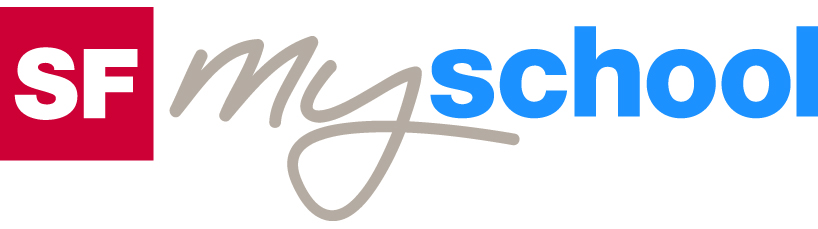 Lösungen zum
ArbeitsblattLösungen zum
Arbeitsblatt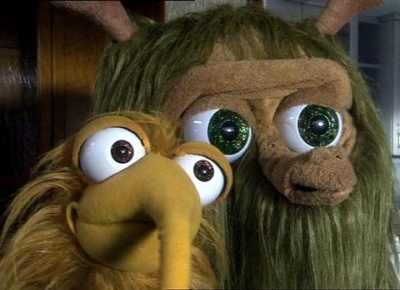 Deutsch für PSDeutsch für PSDeutsch für PSMumbro und ZinellMumbro und ZinellMumbro und ZinellMumbro und Zinell2. Im Zirkus14:45 Minuten2. Im Zirkus14:45 Minuten2. Im Zirkus14:45 Minuten2. Im Zirkus14:45 Minuten1. Was wünscht sich der König diesmal?Eine Familie.2. Wie heisst der Zirkus?Zirkus Fantastico.3. Wie heisst der Sohn?Philipp.4. Ist er ein Einzelkind?Nein. Er hat eine kleine Schwester (Baby im Kinderwagen).5. Welches Problem haben der Zirkusdirektor und seine Frau?Der Clown ist erkrankt, und die Vorstellung droht auszufallen.6. Warum sind die Eltern deshalb ziemlich verzweifelt?Weil noch nie so etwas passiert ist und die Ehre des Familienzirkus auf dem Spiel steht.7. Welche Idee hat Philipp?Er möchte einspringen und den Flohtrick aufführen.8. Wie helfen Mumbro und Zinell?Sie helfen Philipp, den Flohtrick vorzubereiten. Zudem übt sich Mumbro auf dem Seil.9. Wie reagieren die Eltern auf Philipps Idee?Der Vater ist zuerst skeptisch und glaubt nicht, dass es gelingen wird. Die Mutter glaubt eher an ihn, hat aber auch alle Hände voll zu tun. Am Schluss sehen sie, wie gut es läuft, und sind stolz auf ihren Sohn.10. Was ist das Wichtigste beim Flohtrick?Dass sich der Künstler die winzigen Tierchen genau vorstellen kann und so tut, als ob sie da wären.11. Warum gelingt die Vorführung wohl so gut?Individuelle Antwort.12. Gefällt dir dieser Zirkus? Warum (nicht)?Individuelle Antwort.